ВОЛОГОДСКАЯ ОБЛАСТЬ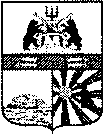 ГОРОД ЧЕРЕПОВЕЦМЭРИЯФИНАНСОВОЕ УПРАВЛЕНИЕРАСПОРЯЖЕНИЕ29.07.2019 № 48О внесении изменений в распоряжение финансового управления мэрии от 11.12.2018 № 68В соответствии с постановлением мэрии города от 24.07.2019 № 3643 «О внесении изменений в постановление мэрии города от 18.01.2019 № 135»:внести в приложение к распоряжению финансового управления мэрии от 11.12.2018 № 68 «Об утверждении кодов городского бюджета по классификации «Тип средств» на 2019 год и плановый период 2020 и 2021 годов» следующие изменения:1. После строки: дополнить строкой следующего содержания:2. После строки: дополнить строкой следующего содержания:Заместитель мэра города,начальник финансового управления мэрии 	                                           А.В. Гуркина«01 06 22Субсидия из городского бюджета на иные цели муниципальным автономным и бюджетным учреждениям, находящимся в ведении управления по делам культуры мэрии, для реализации основных мероприятий муниципальной программы «Развитие культуры и туризма в городе Череповце» на 2016-2022 годы, согласно распоряжению мэрии города от 18.07.2019 № 1031-р»«01 06 23Субсидия из городского бюджета на иные цели муниципальному бюджетному учреждению «Центр муниципальных информационных ресурсов и технологий» на мероприятия, направленные на модернизацию высокопроизводительного печатающего оборудования, согласно постановлению мэрии города от 18.01.2019 № 135 (с изменениями от 24.07.2019 № 3643)».«06 06 22Целевая субсидия из городского бюджета на иные цели муниципальным автономным и бюджетным учреждениям, находящимся в ведении управления по делам культуры мэрии, для реализации основных мероприятий муниципальной программы «Развитие культуры и туризма в городе Череповце» на 2016-2022 годы, согласно распоряжению мэрии города от 18.07.2019 № 1031-р»«06 06 23Целевая субсидия из городского бюджета на иные цели муниципальному бюджетному учреждению «Центр муниципальных информационных ресурсов и технологий» на мероприятия, направленные на модернизацию высокопроизводительного печатающего оборудования, согласно постановлению мэрии города от 18.01.2019 № 135 (с изменениями от 24.07.2019 № 3643)».